..........................................................			Załącznik nr 1 do zapytania ofertowego ..........................................................			na odbiór i wywóz odpadów..........................................................			Zespół Szkół Odzieżowo-Włókienniczych.........................................................				(nazwa, adres/pieczęć Wykonawcy)Zespół Szkół Odzieżowo-Włókienniczych w Lublinie ul. Lwowska 1120-128 Lublin (nazwa i adres Zamawiającego)OFERTA1. W związku z zapytaniem dotyczącym zamówienia p.n.: "ODBIÓR I ZAGOSPODAROWANIE ODPADÓW Z ZESPOŁU SZKÓŁ ODZIEŻOWO-WŁÓKIENNICZYCH, UL. Lwowska 11, 20-128 LUBLIN" SKŁADAMY OFERTĘ na wykonanie przedmiotu zamówienia zgodnie z Opisem przedmiotu zamówienia.OFERUJEMY wykonanie przedmiotu zamówienia za cenę:- 1 szt. pojemnika 1100 litrów – odpady zmieszane (odbiór 1 raz w tygodniu): 
netto: .............. zł, podatek VAT w wysokości: ..........% . ...... zł., brutto:............................... zł(słownie złotych brutto: ..............................................................................................................)- 1 szt. pojemnika 1100 litrów – odpady frakcja papier i tektura (odbiór 1 raz na 2 tygodnie):netto: ............... zł., podatek VAT w wysokości: ..........% ....... zł, brutto: ………………... zł (słownie złotych brutto: .............................................................................................................)- 1 szt. pojemnika 1100 litrów – odpady frakcja tworzywa sztuczne i metale (odbiór 1 raz na 2 tygodnie): 
netto: .............. zł, podatek VAT w wysokości: ..........% . ...... zł., brutto:............................ zł(słownie złotych brutto: ..............................................................................................................)- 1 szt. pojemnika 120 litrów – odpady frakcja szkło (odbiór 1 raz w miesiącu):netto: .............. zł, podatek VAT w wysokości: ..........% . ...... zł., brutto:............................ zł(słownie złotych brutto: ..............................................................................................................)Razem cena brutto w zł: ………………………………………………………………..........2. OŚWIADCZAMY, że zapoznaliśmy się z opisem przedmiotu zamówienia i uznajemy się za związanych określonymi w nim postanowieniami i zasadami postępowania.3. ZOBOWIĄZUJEMY SIĘ do wykonania zamówienia w terminie do .....................................4. UWAŻAMY SIĘ za związanych niniejszą ofertą przez okres 30 dni od upływu terminu składania ofert.5. ZAMÓWIENIE ZREALIZUJEMY sami / przy udziale Podwykonawców* (określić zakres zamówienia planowanego do wykonania przez podwykonawcę) ....................................................................................................................................................6. OŚWIADCZAMY, że zapoznaliśmy się z Opisem Przedmiotu Zamówienia 
i zobowiązujemy się, w przypadku wyboru naszej oferty, do zawarcia umowy zgodnej 
z niniejszą ofertą, na warunkach określonych w Opisie Przedmiotu Zamówienia, w miejscu 
i terminie wyznaczonym przez Zamawiającego.8.  OŚWIADCZAMY, że zgodnie z art. 22 ust. 1 ustawy z dnia 29 stycznia 2004 r. Ustawy Prawo zamówień Publicznych (Dz.U. 2004 Nr 19 poz. 177 z późn. zm.):posiadamy uprawnienia do wykonywania określonej działalności lub czynności, jeżeli ustawy nakładają obowiązek posiadania takich uprawnień,posiadamy niezbędną wiedzę i doświadczenie oraz potencjał techniczny, a także dysponujemy osobami zdolnymi do wykonania zamówienia,znajdujemy się w sytuacji ekonomicznej i finansowej zapewniającej wykonanie zamówienia,nie podlegamy wykluczeniu z postępowania o udzielenie zamówienia na mocy art. 24 ust. 1, pkt 2 Ustawy, Prawo zamówień publicznych.9. WSZELKĄ KORESPONDENCJĘ w sprawie niniejszego postępowania należy kierować do:..........................................................Adres: ........................................................................................................Adres e-mail: ................................... tel. ....................................................10. OFERTĘ niniejszą składamy na ........ kolejno ponumerowanych stronach, oraz dołączamy do niej następujące oświadczenia i dokumenty:a) Zaświadczenie (kopia potwierdzona za zgodność z oryginałem) o wpisie do rejestru działalności regulowanej w zakresie odbierania odpadów komunalnych, o której mowa w art. 9c w zakresie ustawy z dnia 13 września 1996 r. o utrzymaniu czystości i porządku w gminie, który prowadzi wójt, burmistrz lub prezydent miasta właściwy ze względu na miejsce odbierania odpadów komunalnych od właścicieli nieruchomości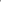 b) Oświadczenie o posiadaniu aktualnego zezwolenia na transport odpadów komunalnych; zgodnie ze wzorem w zał. Nr 4 do Zapytania ofertowego.c) Pełnomocnictwo do reprezentowania Wykonawcy w postępowaniu d) Klauzulę informacyjną RODO – zgodnie z załącznikiem nr 2 do Zapytania ofertowego.e) Zgodę na przetwarzanie danych osobowych – zgodnie z załącznikiem nr 3 do Zapytania ofertowego.f) inne:   ................................................................................................................................... dnia ................ 2020r.            ..............................................................                   (miejscowość, data) 		                    (pieczęć i podpis Wykonawcy)* - niepotrzebne skreślić